Tech Note Title
by Author(s) Name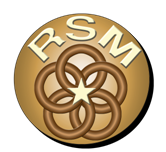 PURPOSE:  (1st level heading, All caps, Arial bold, followed by colon) and the text goes here, and the text goes here, and the text goes here, and the text goes here, and the text goes here, and the text goes here, and the text goes here. Following paragraph text and the text goes here, and the text goes here, and the text goes here, and the text goes here, and the text goes here, and the text goes here, and the text goes here.Second Level Heading. (2nd level heading, Initial caps, Arial bold, followed by period) and the text goes here, and the text goes here, and the text goes here, and the text goes here, and the text goes here, and the text goes here, and the text goes here.Following paragraph text and the text goes here, and the text goes here, and the text goes here, and the text goes here, and the text goes here, and the text goes here, and the text goes here.Third level heading. (3rd level heading, lower case, Times New Roman bold, followed by period) and the text goes here, and the text goes here, and the text goes here, and the text goes here, and the text goes here, and the text goes here, and the text goes here.Following paragraph text and the text goes here, and the text goes here, and the text goes here, and the text goes here, and the text goes here, and the text goes here, and the text goes here.Figure 1.	Figure titleFollowing paragraph text and the text goes here, and the text goes here, and the text goes here, and the text goes here, and the text goes here, and the text goes here, and the text goes here.Following paragraph text and the text goes here, and the text goes here, and the text goes here, and the text goes here, and the text goes here, and the text goes here, and the text goes here.Following paragraph text and the text goes here, and the text goes here, and the text goes here, and the text goes here, and the text goes here, and the text goes here, and the text goes here.ADDITIONAL INFORMATION:  This technical note was prepared by author, research physical scientist and by author, affiliation.  The study was conducted as an activity of the Regional Sediment Management (RSM) Program (RSM), a Navigation Research, Development, and Technology (RD&T) portfolio program administered by Headquarters (HQ) USACE. For information on the RSM Program, please consult http://rsm.usace.army.mil or contact the Program Manager, Ms. Linda Lillycrop, at Linda.S.Lillycrop@usace.army.mil.  For information regarding this RSM-TN, please contact Mathew Schrader, Mathew.H.Schrader@usace.army.mil. This technical note should be cited as follows:Schrader, M. H. 2017. Implementing Regional Sediment Management: Pertinent Policy Guidance and Authorities. ERDC/TN RSM-17-XX, U.S. Army Engineer Research and Development Center, Vicksburg, MS. http://rsm.usace.army.milREFERENCES:  Lillycrop, L.S., McCormick, J.W., Parson, L.E., and Chasten, M.A. 2011. “Adaptive management through regional sediment management,” Proceedings of the Western Dredging Association (WEDA XXXI) Technical Conference and Texas A&M University (TAMU 42) Dredging Seminar, Nashville, Tennessee, June 5-8, 2011.Rosati, J. D., B. D. Carlson, J. E. Davis, and T. D. Smith. 2001 (rev. 2004). The Corps of Engineers National Regional Sediment Management Demonstration Program. ERDC/CHL CHETN-XIV-1, U.S. Army Engineer Research and Development Center, Vicksburg, MS.NOTE: The contents of this technical note are not to be used for advertising, publication, or promotional purposes. Citation of trade names does not constitute an official endorsement or approval of the use of such products.Table 1
Initial Cap Title Goes Here (12 pt Arial Bold)Table 1
Initial Cap Title Goes Here (12 pt Arial Bold)Table 1
Initial Cap Title Goes Here (12 pt Arial Bold)Table 1
Initial Cap Title Goes Here (12 pt Arial Bold)